Temat: Segregujemy odpadyData: 29.04.2020r.„Łąka” M. Strzałkowska- interpretowanie ruchem treści wiersza.https://www.youtube.com/watch?v=FPdi-iU_HSw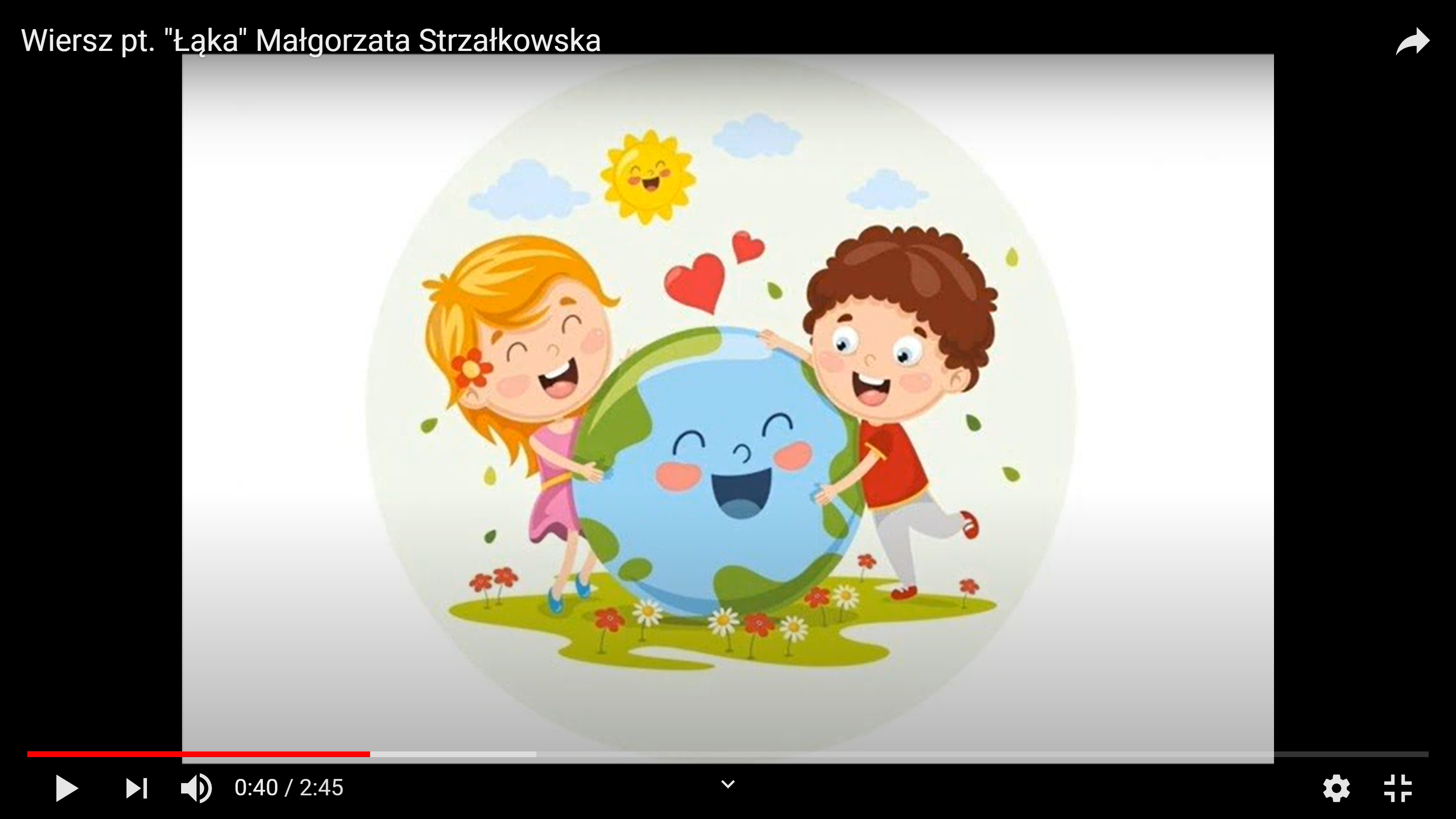 „ Akcja- segregacja”- interaktywne gry dydaktyczneZapraszam Cię do gier interaktywnych, które zostały stworzone w celu nauki segregacji odpadów, prezentacji ekozasad oraz kształtowania prawidłowych postaw proekologicznych.http://www.zgo.bielsko.pl/edukacja-ekologiczna,gry-interaktywne,85.html„Podwodny świat”- praca plastyczna ( technika dowolna)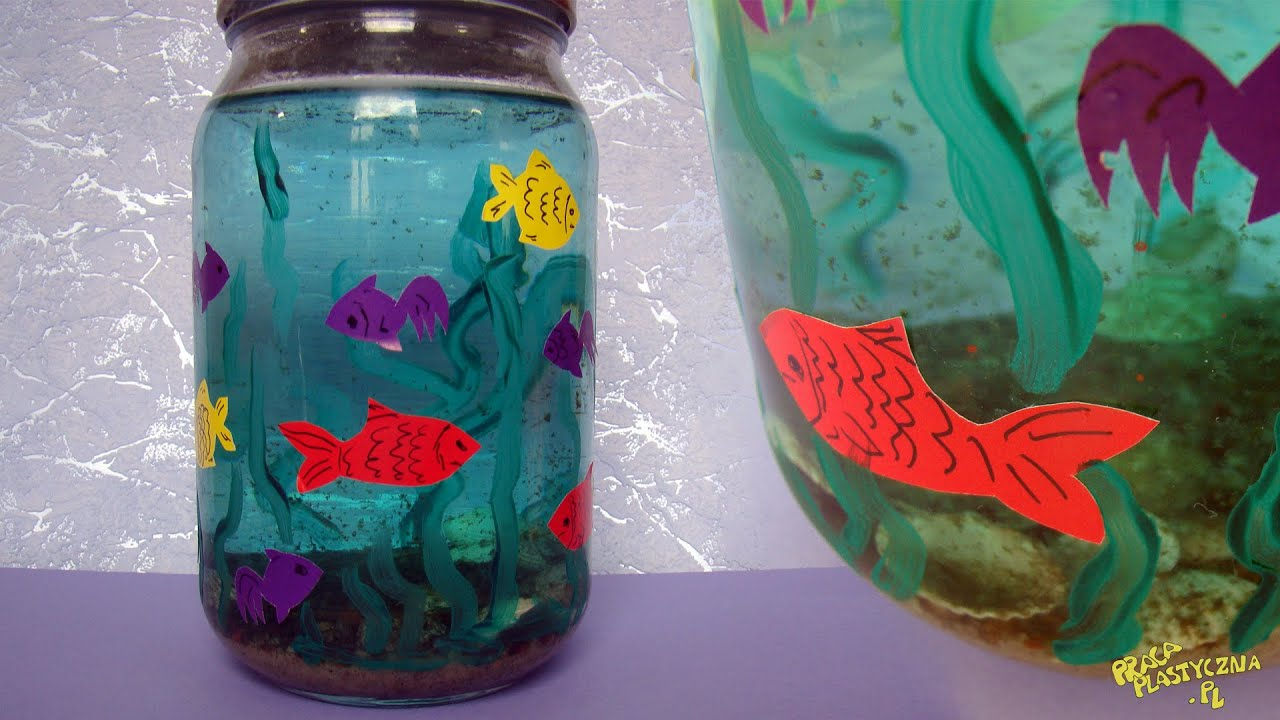 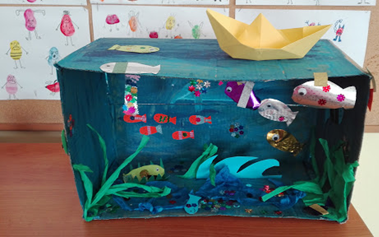 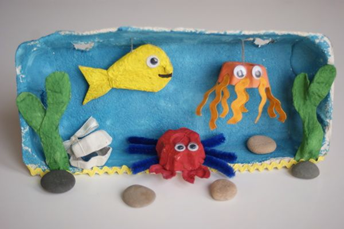 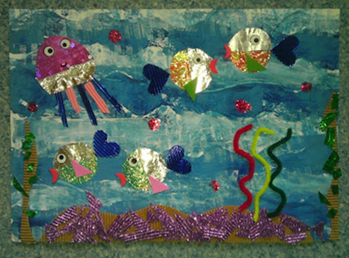 Praca z książkąSześciolatki: 2b, 3aMłodsze dzieci: 3aib, 4a i bZadanie dodatkowe. Rozetnij, przetasuj i ułóż obrazek.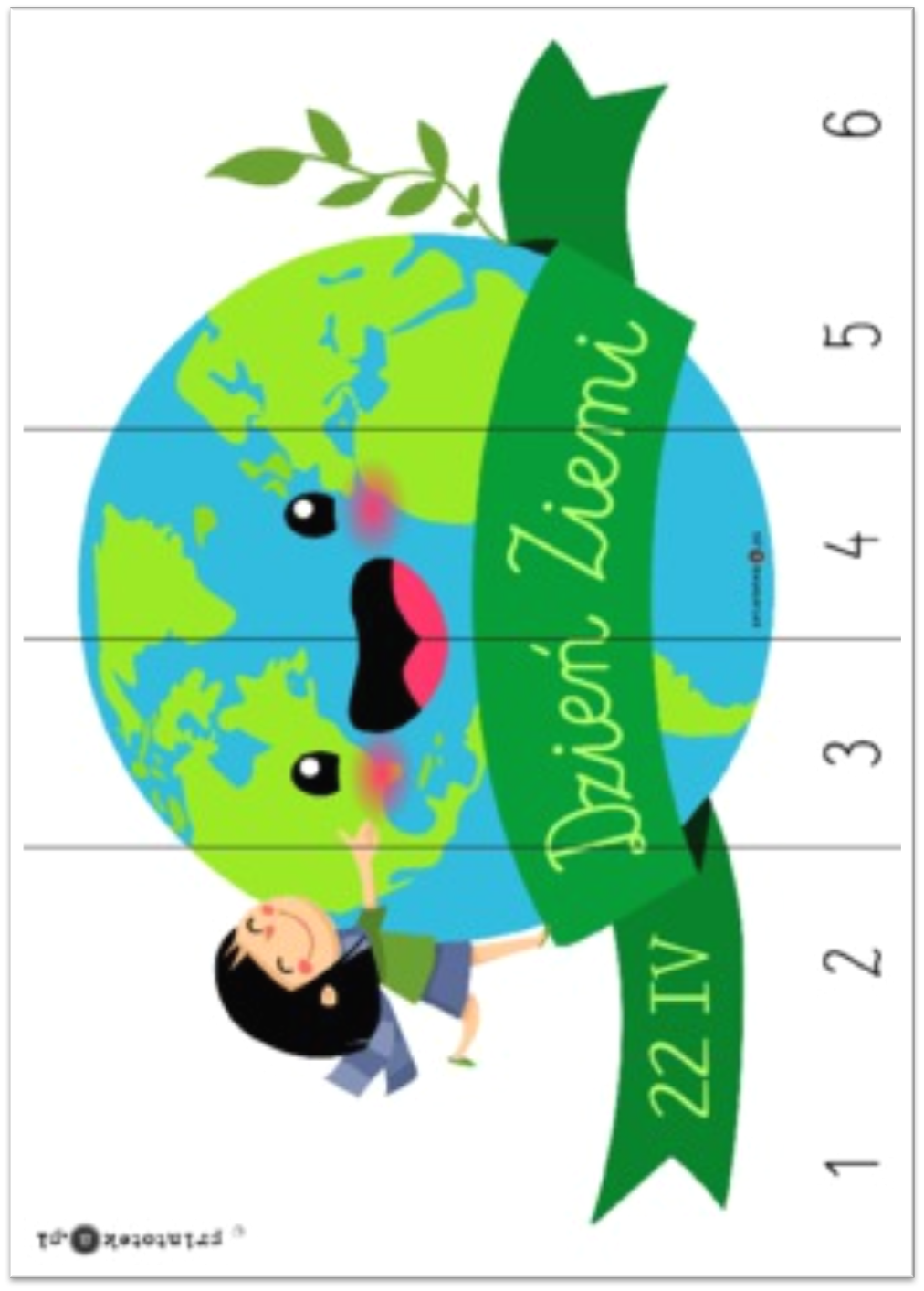 